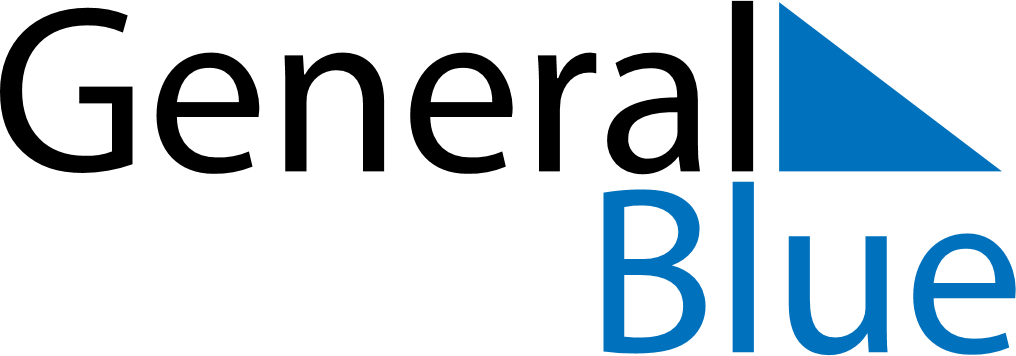 March 2022March 2022March 2022HaitiHaitiMONTUEWEDTHUFRISATSUN123456Mardi GrasAsh Wednesday78910111213141516171819202122232425262728293031